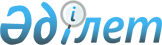 О внесении изменений и дополнений в решение N 5 от 7 июля 2004 года Х сессии городского маслихата III созыва "Об утверждении Правил благоустройства территории города Караганды"
					
			Утративший силу
			
			
		
					Решение XXIV сессии III созыва Карагандинского городского маслихата от 16 ноября 2005 года N 19. Зарегистрировано Управлением юстиции города Караганды 27 декабря 2005 года за N 8-1-16. Утратило силу - решением XXXIV сессии IV созыва Карагандинского городского маслихата от 16 июня 2010 года N 366      Сноска. Утратило силу - решением XXXIV сессии IV созыва Карагандинского городского маслихата от 16.06.2010 N 366.

      В соответствии с пунктом 2 статьи 3 Кодекса Республики Казахстан "Об административных правонарушениях", с подпунктом 8 пункта 1 статьи 6 Закона Республики Казахстан "О местном государственном управлении в Республике Казахстан" и подпунктом 3 пункта 2 статьи 22 Закона Республики Казахстан "Об архитектурной, градостроительной и строительной деятельности в Республике Казахстан", Карагандинский городской маслихат РЕШИЛ:



      1. Внести изменения и дополнения в решение N 5 от 7 июля 2004 года X сессии городского маслихата III созыва "Об утверждении Правил благоустройства территории города Караганды", (регистрационный номер в Реестре государственной регистрации нормативных правовых актов - N 1594, опубликовано в газете "Индустриальная Караганда" N 100 от 28 августа 2004 года):



      1) в пункте 1 слово "порядок" исключить;



       2) название главы 2 изложить в следующей редакции "Основные понятия и определения деятельности";



      3) пункт 6 изложить в следующей редакции "Уполномоченный орган - государственные органы, осуществляющие полномочия на основе законодательства Республики Казахстан в сфере регулирования отношений, связанных с благоустройством города Караганды";



      4) пункт 8 изложить в следующей редакции "Закрепленная территория - земельный участок, выделенный в замкнутых границах часть земли, закрепляемая в установленном Земельным кодексом Республики Казахстан порядке за субъектами земельных отношений.";



      5) пункт 25 изложить в следующей редакции: "Порядок согласования на производство земляных работ:

      1) земляные работы, связанные со строительством, ремонтом и реконструкцией подземных сооружений, дорог допускается при наличии согласования на производство земляных работ с уполномоченным органом, балансодержателем автомобильных дорог, органом дорожной полиции, собственниками инженерных сетей;

      2) при согласовании с уполномоченным органом, балансодержателем автомобильных дорог, органом дорожной полиции, собственниками инженерных сетей организации производящей земляные работы необходимо предоставить:

      проектную документацию или выкопировку генерального плана, разработанную и утвержденную в установленном порядке;

      календарный график производства земляных работ;

      обязательство о восстановлении поврежденных элементов дороги.";



      6) пункт 27 исключить;



      7) пункт 40 исключить;



      8) пункт 42 изложить в следующей редакции "На объектах с обособленной территорией (рынки, пляжи, парки, лечебно-профилактические учреждения) не допускается строить и переоборудовать санитарные установки без согласования с санитарной службой, осуществлять сбор отходов, мыть автотранспорт, хранить тару и дрова в местах, не отведенных для этой цели.";



      9) в пункте 45 слова "в период листопада" исключить;



      10) в пункте 47 слова "Для борьбы со снежно-ледяными образованиями используется" заменить на слова "Для очистки снежно-ледяных образований должна использоваться";



      11) пункт 49 изложить в следующей редакции "Механизированная посыпка проезжей части улиц, площадей, мостов, перекрестков, подъемов и спусков производится организациями, предприятиями, выигравшими конкурс на право производственных работ.";



      12) в пунктах 29, 34, 45, 48, 52 слово "запрещается" заменить на слово "не допускается".



      2. Контроль за исполнением данного решения возложить на постоянную комиссию по вопросам строительства, экологии, транспорта, связи, коммунально-бытовых услуг населению (председатель Абдиров К.С.).      Председатель очередной

      XXIV сессии городского

      маслихата III созыва                       М. Ильясов      Секретарь городского

      маслихата                                  К. Бексултанов      СОГЛАСОВАНО:      Аким района имени Казыбек би

      города Караганды                           А. Салимбаева      Аким Октябрьского района

      города Караганды                           А. Ессе      Начальник филиала Департамента

      государственного

      санитарно-эпидемиологического

      надзора по городу Караганды                Т. Хамитов      Начальник Управления внутренних

      дел района им. Казыбек би

      города Караганды                           М. Кашкеев      Начальник Управления внутренних

      дел Октябрьского района города

      Караганды                                  Т. Нургалиев      Начальник государственно-правового

      отдела аппарата акима города Караганды     Е. Ахметов
					© 2012. РГП на ПХВ «Институт законодательства и правовой информации Республики Казахстан» Министерства юстиции Республики Казахстан
				